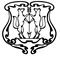 АДМИНИСТРАЦИЯ ГОРОДА ЕНИСЕЙСКАКрасноярского краяПОСТАНОВЛЕНИЕ 09 марта 2016 г.	г. Енисейск     	   № 31-п    О возложении полномочий Специализированной службы  по вопросам похоронного дела  На основании итогов аукциона в электронной форме по определению исполнителя работ по содержанию мест захоронения, расположенных на территории горда Енисейска,  в целях реализации ст. 29  Федерального закона от 12.01.1996 № 8-ФЗ «О погребении и похоронном деле», на основании     ст. ст. 39, 43, 58 Устава города Енисейска ПОСТАНОВЛЯЮ:Возложить полномочия Специализированной службы  по вопросам похоронного дела на индивидуального предпринимателя Климченко В.Н. Постановление администрации города Енисейска от 02.10.2013            № 284-п  «О возложении полномочий Специализированной службы  по вопросам похоронного дела» признать утратившим силу. Контроль за исполнением настоящего постановления возложить на заместителя главы города О.А. Патюкова.Настоящее постановление вступает в силу со дня его опубликования.Постановление подлежит опубликованию в газете «Енисейск-плюс» и размещению  на официальном информационном Интернет-сайте города Енисейска www.eniseysk.com.Глава города 							                  И.Н. Антипов Исп. Ерохин А.В.тел. 8(39195) 2-49-49